2021年9月23日2021年度学園祭「ステージオリジナル企画“歌自慢”」へ応募される皆さん立命館大学学友会 学園祭実行委員会立命館大学 学生部2021年度学園祭「ステージオリジナル企画”歌自慢”」応募にあたって　立命館大学学園祭は、これまで学友会学園祭実行委員会により主催・運営され、「学生文化や諸活動の発表」「学生同士の交流」「父母・校友、地域の方との交流」など、立命館大学生にとって大切な場であり、重要な意義を持っていました。2020年度については、社会情勢を鑑み苦渋の判断として中止をしましたが、新型コロナウイルスの影響下において感染のリスクや必要な対策など多くのことが分かってきています。また、ワクチンも少しずつ普及している状況があります。こうした状況を踏まえ、学友会学園祭実行委員会と立命館大学学生部は、どのような条件下であれば、安全・安心に学園祭が開催できるかを協議している途上にあります。また、このような背景を踏まえた、「ステージ企画」や各種企画の応募等の告知となります。このため、応募のあった後に企画の枠組みや新型コロナウイルス感染症対策の変更・追加の要請なども想定されます。この点、ご理解をお願い致します。実施団体・来場者・運営側の一人ひとりの安全・安心を第一にするため、ご協力をお願い致します。また、各キャンパスでの実施においては、社会情勢やBCPレベルに応じたキャンパスへの入構者数や各施設の収容人数を制限し、当日の「3密」回避を行い、感染防止対策を行うことを予定しています。このため、実施団体の皆さんは、日々の健康管理を行い、日常生活を含めた感染防止対策の徹底（懇親会の実施やマスクを外しての会話は行わないなど）の励行も引き続き、よろしくお願いいたします。　このような状況を踏まえ、2021年度学園祭は以下の予定日での開催を予定しています。●2021年度学園祭開催の予定日　衣笠キャンパス：2021年11月14日（日）大阪いばらきキャンパス：2021年11月28日（日）　びわこ・くさつキャンパス：2021年12月12日（日）●2021年度学園祭「ステージ企画」応募される皆さんに対応していただきたいこと　2021年度学園祭の実施に向けては、以下の点を必ず確認のうえで団体の一人ひとりが遵守いただくようお願いいたします。■実施団体・来場者・運営側の安心・安全の確保を第一に感染防止対策の徹底を行うこと。■BCPレベルに応じた施設の定員条件や換気、入構者管理等を行うこと。■日常生活を含んだ日々の健康管理と感染防止対策を行うこと。■当日の企画における感染防止対策は、学園祭実行委員会からの指摘があれば改善の対応をすること。■学園祭実行委員会および学生部から追加で出される指示や要請についても速やかに対応すること。以上目次P.3          学園祭テーマについてP.4～5      歌自慢 P.6～7　　出演までの流れ P.8   　　 禁止事項についてP.8〜9     新型コロナウイルス感染症対策についてP.11  　　　受付についてP.12　　　 選考会についてP.13　      ヒアリングについてP.14 　　　 個人情報に関する規約P.15〜16　 歌自慢エントリーシートP.17         誓約書P.18         新型コロナウイルスに関する誓約書P.19〜20    提出物一覧P.21　　     問い合わせ学園祭テーマについて【2021年度立命館大学学園祭テーマ】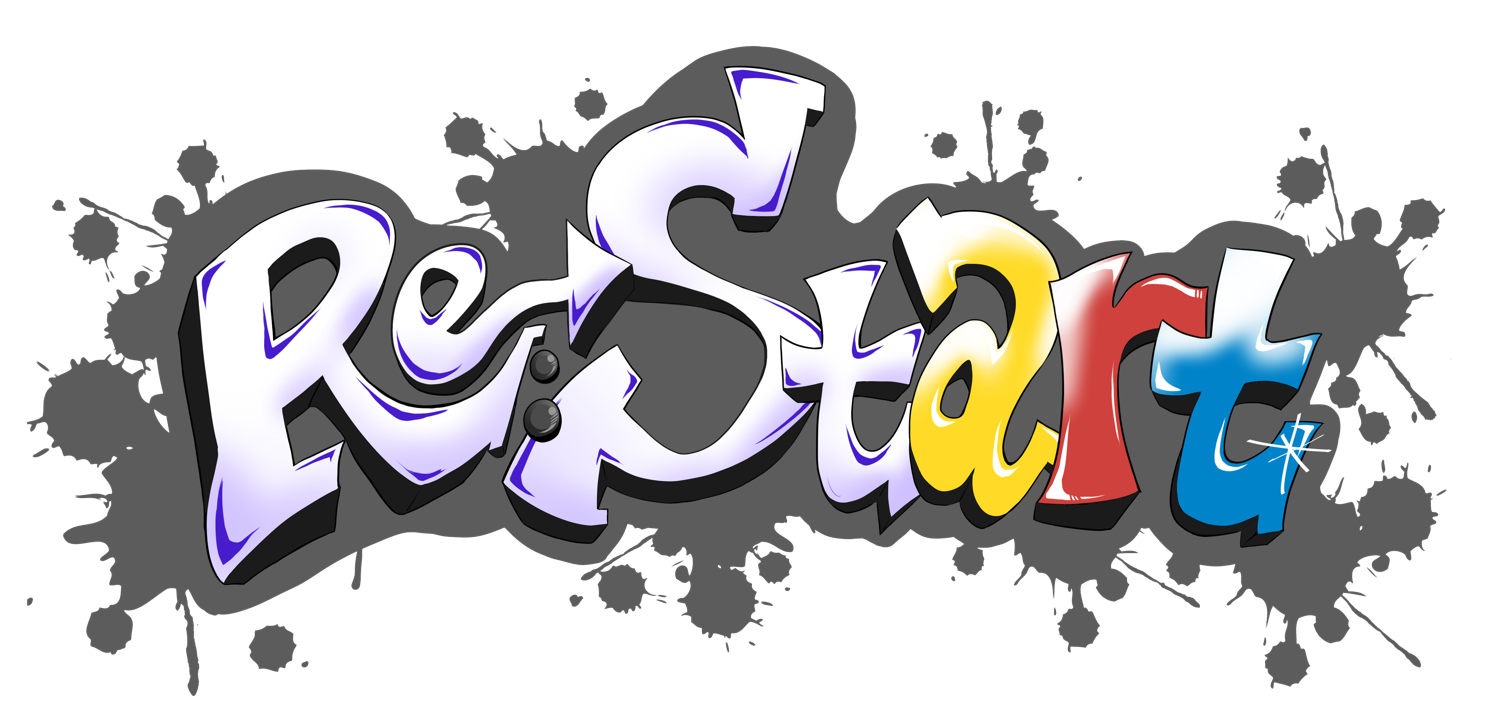 今年度の学園祭テーマは「Re:Start」です。「節目となる機会を与えることにより、自己成長を促すこと」「多くの人から刺激を得ることで、今後の新しい挑戦に繋げること」この2つは学園祭運動に対して、参加者が主体的に参加することで高い効果を得ることができます。参加者には、学園祭運動すべてを通して、学園祭に対して高い期待感を抱かせることで、高い次元で学園祭の意義を達成してほしい。以上を踏まえ、全ての参加者が自分らしく学園祭を楽しんでほしいという願いが込められています。歌自慢場所：ビーイングスクエア日時：12 月 12 日(日) 12：50～13：30 下図の★の場所がステージです。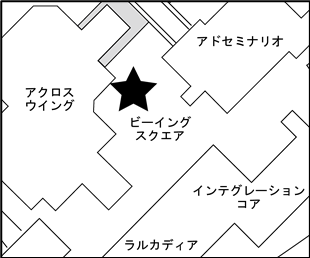 イメージ図：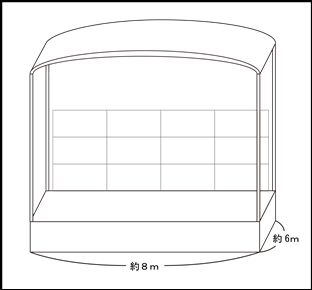 【募集について】 ・1 人あたり、出演時間は 5分(転換時間は含めません) ・募集枠 5人【応募資格】 立命館大学の学生であること。 1人のみの参加であること。【優勝について】 出演者全員の歌唱が終わったのち、来場者投票により、最大投票数の方を優勝者とします。※優勝した場合、豪華景品が贈呈されます。【雨天時の対応について】 屋根があるため雨天時も原則実施します。ただし、大雨などにより実施が困難だと特別事業部・学園祭実行委員会・RBCの三者で判断した場合は中止いたします。あらかじめご了承ください。 出演までの流れ 1 受付 ※詳細は P.10 をご覧ください。 受付期間：9 月 23 日(木)〜10月3 日(日) 23:59まで受付方法：・学友会HPより提出物をダウンロードし、Wordにて内容を記入　　　　　・提出物をプリントアウトし、内容を記入したうえでスキャン　　　　　上記のどちらかをしていただいたものをPDFで以下の場所に提出してください。※ただし、誓約書に関してはプリントアウトしてスキャンしたもののみを受け付けます。●学友会HP上の学園祭BKCステージ申請フォーム・エントリーシート ・誓約書  ・新型コロナウイルス感染症対策について・当日の発表内容に近い映像データ（mp4）・学生証の写真 ・ヒアリング日程希望・新型コロナウイルスに関する誓約書2 学生部・特別事業部によるパフォーマンス前後の動きの確認期間：10月4日(月)～10月8日(金)提出するもの：新型コロナウイルス感染症対策について本企画では、パフォーマンス前後において、新型コロナウイルス感染症対策が十分に行えているかを、提出していただく新型コロナウイルス感染症対策についてという書類を元に、学生部・特別事業部ステージ企画担当によって確認させていただきます。上記の確認次第で、ヒアリングを実施する可能性があります。その場合は、メールでご連絡させていただきます。3 選考会 ※詳細は P.10〜11をご覧ください。 日時：10 月 10日(日)選考会によって出演団体を選定させていただきます。　※選考会への参加は不要です。4 選考会通過団体発表 日時：10 月 13日(水)      　※メールにて当選結果を通知いたします。 5 ヒアリング ※詳細は P.12 をご覧ください。  期間：11月  2日(火)～11月 5 日(金) 18：00～21：00　　発表の内容や方法について特別事業部と立命館大学放送局(RBC)と打ち合わせを行います。※zoomにて行います。(リンク等はヒアリング前日までにメールにて団体代表者と企画代表者にご連絡させていただきます。)　6 リハーサル 日時：12月11日(土)  時間未定 集合場所：出演ステージ前提出物：・新型コロナウイルスに関する誓約書(当日、Googleフォームにて提出してください。)　　　　 ・体温記録表（選考会通過団体発表の際に送信するメールに添付するExcelに内容を記入し、Googleフォームに午前9時まで提出してください。）◎原則場当たりのみのリハーサルとします。◎開始・終了時間は厳密に守っていただきますよう、ご協力お願いいたします。   ◎詳しい日時などはヒアリングでお知らせします。7 本番 日時：12 月 12日(日)  12:50〜13:30提出物：体温記録表（Excelで作成し、提出して下さい）※当日の午前9時までに指定のGoogleフォームに提出(事情により間に合わない場合は、ヒアリングにて相談します)禁止事項 他人を誹謗・中傷、侮辱する行為及び発言 発表内容が公序良俗に反するもの 法令に違反する行為ステージ上の機材・備品等の破損や損害 その他特別事業部が適切でないと判断した行為や発言 ※これらの事項に違反した場合は、弁償・ステージ企画への出演を取り消すなどの厳しい処置をとらせていただきます。あらかじめご了承ください。新型コロナウイルス感染防止対策について1.出演可能な学生について立命館大学の学生の方でお願いします。2.体温測定記録についてステージ上にて、出演者は、事前にリハーサル日から逆算して14日前まで及びリハーサル日からパフォーマンス日までの体温測定記録の提出を義務づけることとします。書類の提出がない場合、歌自慢には出演できませんのでご注意ください。4.新型コロナウイルス接触アプリケーション（COCOA）の使用　厚生労働省の新型コロナウイルス接触確認アプリケーション（COCOA）や、各種OSに搭載された接触通知の使用を推奨します。5.手指の消毒、検温など　リハーサル、本番前後において手指の消毒、検温を各自しっかり行なってください。6.練習について　手指の消毒、喚起、マスクの着用の徹底を行い、練習後の打ち上げの自粛を必ず守ってください。7.必要書類の提出方法について出演者に感染対策に関する誓約書、体温測定記録の提出を義務づけることとします。これらを提出していただけない場合には、出演の取り消しをさせていただきます。リハーサル日に感染対策に関する誓約書をGoogleフォームにて提出していただきます。また、体温測定記録表もリハーサル日、当日に午前9時までにGoogleフォームに提出していただきます。※誓約書の内容に関しましては・同居する者に発熱(37度5分以上)している者がいない。・喉の痛み、咳、味覚嗅覚の異常などの症状がない。・2週間以内に政府から入国制限、入国後の観察期間を必要とされている国・地域への渡航をしていない、また当該国・地域の在住者との濃厚接触がない。・新型コロナウイルス陽性とされた者との濃厚接触がない。・新型コロナウイルスと確定診断を受けていない、または受けたものの治癒した。などとなっています。8.学生オフィスによるパフォーマンス前後の行動の確認パフォーマンス前後において新型コロナウイルス感染症対策がしっかりと行えているかを確認する、学生部による確認があります。万が一、チェック時に新型コロナウイルス感染症対策についての助言や質問があれば、随時ヒアリングを行い、出演の可否を決定させていただきます。受付について 日時：9 月 23 日(木)〜10月3 日(日) 23:59まで場所：学友会HP学園祭ステージ申請フォームhttps://docs.google.com/forms/d/1lPE5l1SKL6R5XbAqm9n6l_KsMMMGkIm-jxz1QZ_Afwg/edit募集人数：5人✔提出物チェック欄 □エントリーシート(P.13〜14参照) □誓約書(P.15参照)□学生証のコピー(写真媒体) □当日の発表内容に近い映像データ(mp4)□新型コロナウイルス感染症対策について□新型コロナウイルスに関する誓約書※注意※ ・申し込み用紙、誓約書に必要事項を記入し、前述の応募フォームに提出してください選考会について 【実施日】 10 月 10 日(日) 【審査方法】 受付時に提出していただいた映像データを用いて審査委員が審査します。 審査委員：特別事業部ステージ担当者、立命館大学放送局(以下、RBC)ステージ担当者【審査項目】 50点満点 発表完成度(25 点) 学園祭テーマに合っているか(25点) 学園祭テーマについてはP.3を参照してください。※選考会へ参加していただく必要はございません。 【映像データの内容について】 ・出来る限り当日に行う発表に近い内容であるようお願いいたします。 ・撮影した動画には過度な編集(カットなど)を加えないでください。 ・映像データはmp4形式で提出してください。・映像データは受付フォームにて提出してください。【選考会通過学生発表日】 10 月 13 日(水)※選考会通過学生の発表は連絡(電話及びメール)をもってかえさせていただきます。ただし通過した学生のみの連絡とします。あらかじめご了承ください。 ヒアリングについて ステージ担当者と出演に向けた話し合いを行います。日程は受付時に伝えて頂いた希望に基づきます。【実施日時・場所】日時：  11 月 2 日(火)～11 月5 日(金) 18：00～21：00 場所：Zoom【ヒアリング時に確認すること】 ※詳細は通過団体発表時にメールでお送りします。 ◎インタビュー内容 ◎新型コロナウイルス感染症対策について個人情報保護に関する規約 (目的)第一条  本規約は、特別事業部(以下、本事業部)が活動上所持する個人情報の保護を目的とする。 (定義)第二条 本規約において個人情報とは、個人に関する氏名、住所、生年月日、電話番号、電子メールアドレス、学生証番号などの個人を識別できる情報をいう。 (責務)第三条 本事業部は、個人情報保護に関してこの規約を順守する責を負う。 (管理責任者)第四条 本事業部における個人情報の保護の取得責任者として、本事業部長を管理責任者に置く。 第五条 管理責任者は、本事業部員が本規約を順守するよう指導・監督する。 (安全管理)第六条 本事業部は、第三者から個人情報が閲覧されることがないよう厳重に管理する。 (利用目的)第七条 本事業部は、立命館大学学祭期における企画もしくは計画の立案及び運営を行う上で必要な業務に限って個人情報を利用する。 (廃棄)第八条 本事業部は、前条で定めた全ての業務が終了した後、早急に個人情報を廃棄する。 (第三者提供)第九条 本事業部は、個人情報を第三者に提供しない。 第十条 前条に関わらず以下のいずれかに該当する場合は、本事業部は個人情報を第三者に提供することがある。 提供者から承諾を得た場合 警察や裁判所などから事件捜査に関わる情報開示の依頼があった場合 法令に基づく場合 歌自慢エントリーシート※確認のためご連絡を差し上げることがあるので、連絡を取れる方にしてください ●控え室について（〇をつけてください） 学園祭当日控え室を使用されますか          （はい・いいえ） ●紹介（活動内容・実績・魅力など） ※選考会の際、審査の一部として使用します <<発表内容>>●発表曲についてご記入ください(音楽団体のみ)※アカペラサークル等含む ※出演時間の都合上、発表曲数を減らして頂く場合がございます。あらかじめご了承ください。 ●個人情報について 誓約書 2021年  月  日立命館大学学友会学園祭実行委員会 学園祭実行委員長 鈴木 輝殿 私たちは2021年度立命館大学学園祭のステージ企画に参加するにあたり、下記の事項を厳守して誠実に参加することを誓います。下記の事項に反した場合はいかなる処罰を受けても異議はありません。 1． 企画中及びリハーサルにおいて、差別的、宗教的、反社会的、政治的な内容を含んだ行為を行わないこと。 発表中に不可抗力以外の理由で発生した事故に関しての責任は発表者が負うこと。 ステージ企画募集冊子に記載してある注意事項及び禁止事項は遵守すること。 4．発表に使用したものの破損・紛失に関して特別事業部は一切責任を負わない。弁償が必要になった場合には各団体が責任を負うこと。 5．学園祭実行委員及び特別事業部員、大学関係者からの中止の判断が言い渡された場合には、直ちにその指示に従うこと。 6．その他、学園祭実行委員会・大学関係者の指示に従うこと。 以上団体名　　　　　　　　　　　             企画責任者         　  　　　　　　　　　学生証番号　　　　　　　　　　　　　　　    現住所　　　　　　　　　　　　　　　　　　連絡先(携帯)　　　　　　　                 新型コロナウイルスに関する誓約書2021年　　月　　日立命館大学学園祭実行委員会 実行委員長 　鈴木 輝殿 私たちは2021年度立命館大学特別支援事業のステージ企画に参加するにあたり、下記の事項を厳守して誠実に参加することを誓います。下記の事項に反した場合はいかなる処罰を受けても異議はありません。 1 同居する者に発熱(37度5分以上)しているものがいない。2 喉の痛み、咳、味覚嗅覚の異常などの風邪の症状がない。3 2週間以内に政府から入国制限、入国後の観察期間を必要とされている国・地域への渡航をしていない、また当該国・地域の在住者との濃厚接触がない。4 新型コロナウイルス陽性とされた者との濃厚接触がない。5 新型コロナウイルスと確定診断を受けていない、または受けたものの治癒した。以上 団体名　　　　　　　　　　　       氏名         　  　　　　　　　　　学生証番号　　　　　　　　　　　　　　　 現住所　　　　　　　　　　　　　　　     連絡先(携帯)　　　　　　　    　　　提出物一覧【受付時】・学園祭BKCステージ申請フォーム(学友会HPより)□エントリーシート □誓約書 □ヒアリング日程希望□学生証のコピー(写真媒体)□映像データ（mp4）□新型コロナウイルス感染症対策□新型コロナウイルスに関する誓約書【リハーサル日】・Googleフォームにて提出□体温記録表【本番日】・Googleフォームにて提出□体温記録表本冊子をよく読み、提出不足の無いよう、よろしくお願いいたします。●問い合わせ先●中央事務局特別事業部BKC支局 T E L：077－561－3990 M A I L：ritsbstage21g@gmail.com 発行元：中央事務局特別事業部出場者 フリガナ 名前 学生証番号 学部・回生 携帯電話番号 携帯メールアドレス 学内メールアドレス @ed.ritsumei.ac.jp ステージでの発表を通して来場者に伝えたいことを記入してください。曲名 曲の説明 どちらかにチェック 時間 □ コピー□ オリジナル 分 